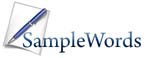 © 2010 Samplewords.com	This form is available for free download at www.samplewords.comPurchase Order FormPurchase Order FormPurchase Order FormCustomer Number:SHIP FROM:Delivery needed by:SHIP FROM:PO Number:SHIP TO:Sales Rep:SHIP TO:Ship Method:SHIP TO:Buyer:DELIVERY IINSTRUCTIONS:Terms:ITEMQUANTITYDESCRIPTIONCOUNT PER UNITUNIT PRICETOTALTOTAL:S/H: TAX:FINAL TOTAL:TOTAL:S/H: TAX:FINAL TOTAL:TOTAL:S/H: TAX:FINAL TOTAL:TOTAL:S/H: TAX:FINAL TOTAL:TOTAL:S/H: TAX:FINAL TOTAL:TOTAL:S/H: TAX:FINAL TOTAL:TOTAL:S/H: TAX:FINAL TOTAL:TOTAL:S/H: TAX:FINAL TOTAL:TOTAL:S/H: TAX:FINAL TOTAL:TOTAL:S/H: TAX:FINAL TOTAL:TOTAL:S/H: TAX:FINAL TOTAL:TOTAL:S/H: TAX:FINAL TOTAL:TOTAL:S/H: TAX:FINAL TOTAL:TOTAL:S/H: TAX:FINAL TOTAL:TOTAL:S/H: TAX:FINAL TOTAL:TOTAL:S/H: TAX:FINAL TOTAL:TOTAL:S/H: TAX:FINAL TOTAL:TOTAL:S/H: TAX:FINAL TOTAL:TOTAL:S/H: TAX:FINAL TOTAL:TOTAL:S/H: TAX:FINAL TOTAL:SIGNATURE:TITLE:DATE: